DOMANDA DI ISCRIZIONE ALLA REFEZIONE SCOLASTICA ELEMENTARE E MATERNA ANNO SCOLASTICO 2022/2023AL SIG. SINDACO DEL COMUNE DI PORTE Il / la sottoscritto/a ………………………………………………………………………………..……. Nato/a a…………………….…………il ………..………… codice fiscale ………………………….. Residente a ……………………………… Via ………….………………………. Tel. ………………….…………. Cell. ……………………………………………… EMAIL …………………………………………………………..CHIEDE L’ISCRIZIONE AL SERVIZIO DI REFEZIONE SCOLASTICA per il/la proprio/a figlio/a:COGNOME ………………..….…………….NOME…………………………..……………………… Data di nascita ……………… codice fiscale ……………………………………………. Residente a ……………………………… Via ………….………………………….Scuola Infanzia - Sezione ……………….. Scuola Primaria - Classe .…..……………Altro …………………                 ALLEGA ALLA PRESENTE COPIA FOTOSTATICA DEL PROPRIO DOCUMENTO D’IDENTITA’DIETA SPECIALEDICHIARA che il/la proprio/a figlio/a necessita di dieta speciale per: motivi di salute motivi etico-religiosi: specificare ……………………………………..Allega alla presente il modulo diete speciali debitamente compilato e sottoscritto ed il certificato medico per motivi di salute.(Il modulo può essere scaricato dal sito del Comune o richiesto presso l’ufficio comunale)AGEVOLAZIONI BUONI MENSA RESIDENTIAl fine di ottenere le agevolazioni sul costo dei buoni mensa, ALLEGA alla presente la dichiarazione ISEE in corso di validità rilasciata in data………………INDICATORI ISEETARIFFE BUONI MENSA SINO AL 31-12-2022 (Eventuali future modifiche delle tariffe verranno pubblicate sul sito del Comune nell’area scuole)SCUOLA DELL’INFANZIASCUOLA PRIMARIAINFORMAZIONE RELATIVA ALLA RACCOLTA DATI PERSONALIAI fini del Dlgs 196/2003 “Codice in materia di protezione dei dati personali” e s.m.i., si informano i genitori che:I dati raccolti sono destinati alle procedure finalizzate alla determinazione del costo dei buoni pasto e dell’iscrizione alla mensaLa mancata produzione dei dati richiesti comporta la collocazione nella fascia corrispondente alla quota massima di contribuzioneI dati non potranno essere comunicati, né diffusi, a nessun esterno all’ufficio comunaleIn relazione al trattamento dei dati personali raccolti, i genitori potranno esercitare i diritti agli art. 7 e 8 del citato Dlgs.Titolare delle banche dati del Comune di Porte è il Sindaco pro-tempore DICHIARAZIONE DI RESPONSABILITA’Il/la sottoscritto/a ………………………………………………………. genitore/tutore del minore sopra indicato DICHIARA di aver preso visione di tutte le informazioni e condizioni e di aderirvi incondizionatamente SI IMPEGNA a corrispondere le quote di contribuzione per la mensa secondo le modalità e nella misura stabilite. Data …………………………………. Firma del genitore………………………….(La firma apposta da un solo genitore va intesa come espressione di volontà congiunta dei genitori) Per tutti i bambini/e è obbligatoria l’iscrizione alla mensa scolastica qualora si intenda usufruirne e deve essere presentata entro il 12 Settembre. Per essere iscritti bisogna essere in regola con i pagamenti degli anni precedenti, in caso contrario bisognerà prima recarsi presso gli uffici comunali di competenza per appianare la propria situazione.)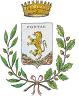 COMUNE DI PORTE  Via Nazionale n. 102 -10060 PORTE (TO) - CF/P.IVA: 01216670016 0121 303200    Fax 0121 303084E-mail: comune@comune.porte.to.itISEE Superiore ad euro 7.000FASCIA AORDINARIAISEE fino ad euro 7.000FASCIA BAGEVOLATAISEE fino ad euro 3.000FASCIA CAGEVOLATATARIFFA SINGOLO PASTOFASCIA A (ORDINARIA)3,50 €FASCIA B2,83 €FASCIA C1,55 €TARIFFA SINGOLO PASTOFASCIA A (ORDINARIA)4,00 €FASCIA B3,25 €FASCIA C1,75 €